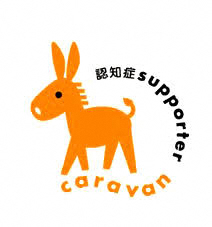 チームオレンジ　　　　○○さん　チーム本人さん　　希望・したいことおたすけチーム　　　　さん　　役割　　　　　　　　　　　　　　　　　　　　　　　　　　　　　　　　　　　　　　　　　さん　　役割　　　　　　　　　　　　　　　　　　　　　　　　　　　　　　　　　　　　　　　　さん　　役割　　　　　　　　　　　　　　　　　　　　　　　　　　　　　　　　　　　　　チームオレンジ　　　　桑名花子さん　チーム花子さん　　希望・したいことおたすけチーム桑名　夢子　さん　　役割　　　　　　　　　　　　ゴミを玄関へ出す　　　　　　　　　　　　　長島　太郎　さん　　役割　　　　　　　花子さんと一緒にごみを集積所に出す　　　　ゆめはま喫茶　さん　　役割　　　　花子さんの容姿や会計時の様子に注意する　　